NEW BOOK AVAILABLELIVING LOVE, THE YOGA OF YAMA & NIYAMATimeless Teachings for Transformation and Awakening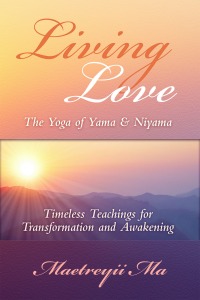 By Maetreyii Ma	Living Love is practical mysticism at its best! It can help anyone who is pursuing the path of personal and spiritual development.  Living Love is a unique combination of the ancient wisdom of yoga and modern psychology. It addresses the deep workings of the mind… showing us how important it is to self-reflect on our day to day activities. It is a source of inspiration as well as a practical guidebook which you can use to meet the challenges of life. This book offers a simple and profound message that we can transform our lives through right living and awakening to our deepest nature.
It eloquently maintains the integrity of the ancient scriptures while bringing the          teachings down to earth and.at the same time uplifting us into a sublime connection to our deepest truth.
Maetreyii Ma, Megan Nolan Ph.D. has been doing yogic meditation and bringing through a loving Divine presence and spiritual knowledge from source for many years and compiling the teachings in books. In addition to being an author, Maetreyii Ma is a licensed psychologist with a doctorate in TranspersonalPsychology, a teacher of yogic philosophy and ancient wisdom, an ERYT 500 Yoga Teacher, and an ordained Yogic Minister, Acharya.Available From Ingram Spark, New Leaf Distributors, Amazonwww.Yogama.info